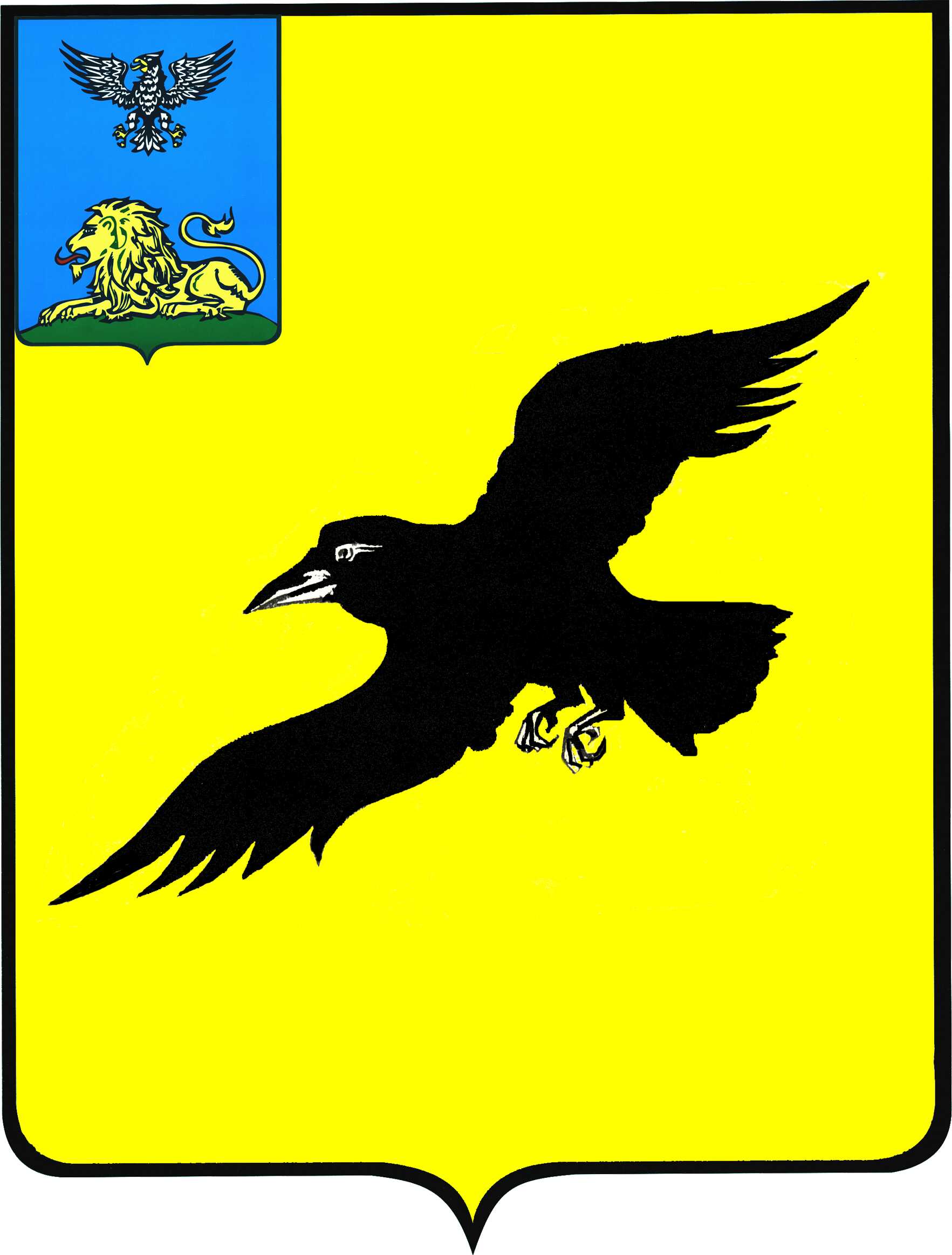 Б е л г о р о д с к а я   о б л а с т ьАДМИНИСТРАЦИЯ ГРАЙВОРОНСКОГО ГОРОДСКОГО ОКРУГАПОСТАНОВЛЕНИЕГрайворон«_06_ »  __октября__ 2022_ г.								№ _676_В соответствии с частью 17 статьи 161 Жилищного кодекса Российской Федерации, постановлением Правительства Российской Федерации от 21 декабря 2018 года № 1616 «Об утверждении Правил определения управляющей организации для управления многоквартирным домом, в отношении которого собственниками помещений в многоквартирном доме не выбран способ управления таким домом 
или выбранный способ управления не реализован, не определена управляющая организация, и о внесении изменений в некоторые акты Правительства Российской Федерации» постановляю:1.	Внести следующие изменения в постановление администрации Грайворонского городского округа от 01 марта 2021 года № 102 «Об утверждении перечня организаций для управления многоквартирным домом, в отношении которого собственниками помещений в многоквартирном доме не выбран способ управления таким домом или выбранный способ управления не реализован, 
не определена управляющая организация»: Перечень организаций для управления многоквартирным домом, 
в отношении которого собственниками помещений в многоквартирном доме 
не выбран способ управления таким домом или выбранный способ управления 
не реализован, не определена управляющая организация, утвержденный 
в пункте 1 вышеназванного постановления, изложить в редакции согласно приложению к настоящему постановлению.2.	Опубликовать настоящее постановление в газете «Родной край»                      и сетевом издании «Родной край 31» (rodkray31.ru), разместить на официальном сайте органов местного самоуправления Грайворонского городского округа (graivoron.ru).3.	Контроль за исполнением постановления возложить на заместителя главы администрации городского округа - начальника управления по строительству, транспорту, ЖКХ и ТЭК Р.Г. Твердуна.              ПРИЛОЖЕНИЕк постановлению администрацииГрайворонского городского округаот «_06_»_октября_2022_года №_676_ПЕРЕЧЕНЬорганизаций для управления многоквартирным домом, в отношении которого собственниками помещений в многоквартирном доме 
не выбран способ управления таким домом или выбранный способ управления не реализован, не определена управляющая организацияО внесении изменений в постановление администрации Грайворонского городского округа 
от 01 марта 2021 года № 102Глава администрации Г.И. Бондарев№ п/пНаименование организацииИНН/ОГРНАдрес, телефон,Е-mailНомер лицензии, дата выдачи1ООО «Грайворонская управляющая компания»3108008427/ 163123090052309370, г.Грайворон,ул.Ленина, 14а, офис 8,(47261) 4-41-77tsg309370@mail.ru№154от 26.12.20162ООО «Управляющая компания Грайворонского района»3108008498/ 1173123013546309370, г.Грайворон,ул.Ленина, 25(47261)4-40-32uk.grai_r@mail.ru№162от 25.05.20173ООО «Управляющая компания ремонтно-строительного управления-1»3108008917/1203100018681309376, с.Головчино, ул.Пушкина, 21, офис 2(47261)3-52-15uk_rsu-1@mail.ru№228от 01.02.20214ООО «Жилой Фонд»4632281868/1214600006653305048, г.Курск, ул. Лермонтовская, д.478-919-210-04-04zhiloyfond46@mail.ru№ 224от 18.07.2022